2020 Skeena River Relay – June 6, 2020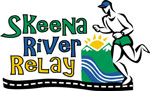 Team Protest FormA. To be completed by the captain of a team protesting an infringement by another team(s) of the rules of the Relay. This form must be completed and submitted to the Race Referee before 7:00 pm on the day of the race, for the protest to be considered.1. Against which team is this protest made? _____________________________________________________________________________2. On which leg and at what time did the infringement occur? _____________________________________________________________________________3. Who observed the infringement? _____________________________________________________________________________4. What was the nature of the infringement? Please be accurate and concise. _______________________________________________________________________________________________________________________________________________________________________________________________________________________________________5. Was any protest made at the time or later during the race, to the team(s) involved or to any race official? _____________________________________________________________________________6. What, if anything, was their reaction? __________________________________________________________________________________________________________________________________________________________                  	____________________________  	_____________________________
SIGNED: 	Team Captain                      		Team Name and Number B. Race Referee's recommended action/penalty: __________________________________________________________________________________________________________________________________________________________
SIGNED ______________________________C. Decision of Appeal Committee: __________________________________________________________________________________________________________________________________________________________
SIGNED ______________________________